Cartes d’endroits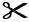 Une aire de jeux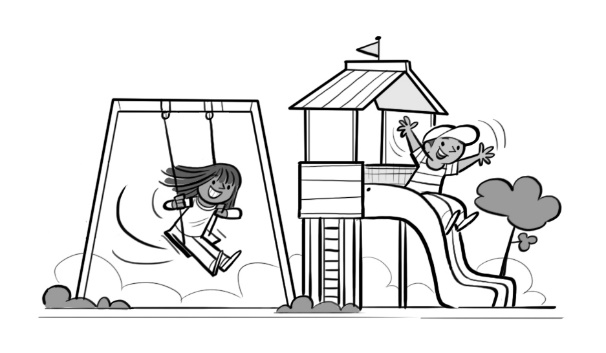 Un zoo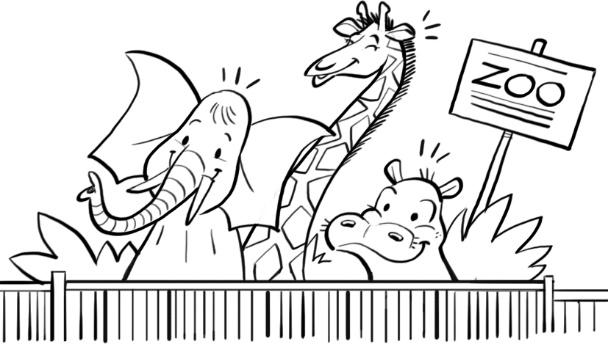 Une école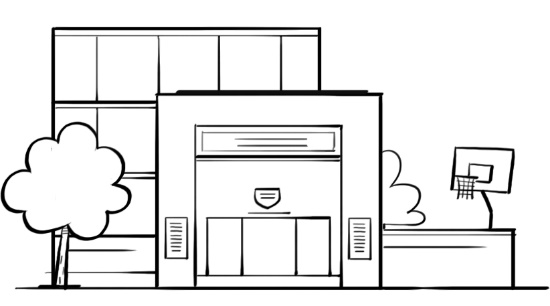 Une bibliothèque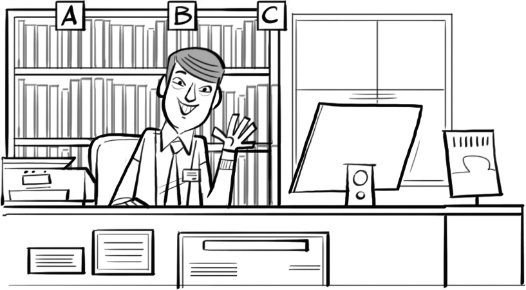 Un terrain de camping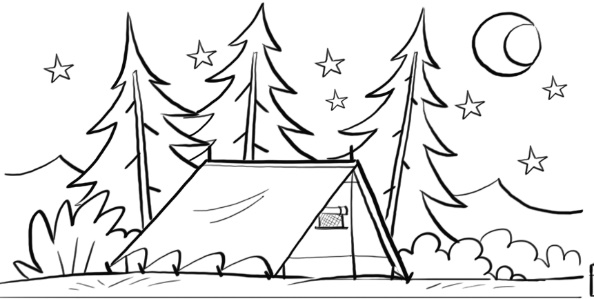 Une épicerie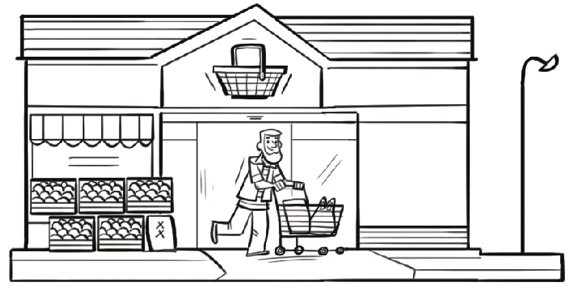 Une ville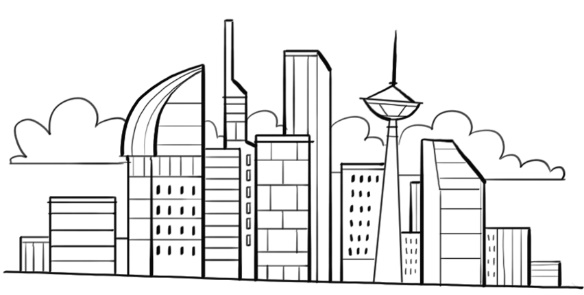 Une île tropicale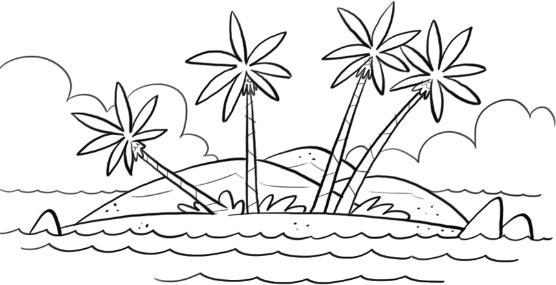 